КролиководствоБабин Н. А. Влияние витамина парааминобензойной кислоты на морфологический состав крови и продуктивность кроликов в весенний период года / Н. А. Бабин // Инновационные тенденции развития российской науки мат-лы IX Международной научно-практ. конференции молодых ученых. Отв. за вып. В.Л. Бопп. – 2016. – С. 103-106.В статье описывается влияние витамина парааминобензойной кислоты на морфологический состав крови кроликов, а также автор повествует о динамике изменения продуктивности у животных при применении витамина и указывает, что живая масса кроликов опытной группы существенно увеличивается по сравнению с контрольной группой. Вараксин С. В. Теоретические и практические аспекты получения белково-углеводных гранул заданной влажности и однородности для кроликов / С. В. Вараксин, Д. А. Маркин // Сельскохозяйственные науки и агропромышленный комплекс на рубеже веков. – 2016. – № 15. – С. 75-80.В данной статье освещены теоретические и практические аспекты получения белково-углеводных гранул. Путем теоретических исследований определена совокупность операций и определена технологическая схема приготовления белково-углеводных гранул. Гизатова, Н. В. Баланс азота в организме кроликов при включении в их рацион пробиотика «Биогумитель» / Н. В. Гизатова // Новая наука: Опыт, традиции, инновации. –2016. – № 6-2. – С. 8-11.Ерлыкова, Ю. Н. Влияние белкового подкорма на массу тела кроликов / Ю. Н. Ерлыкова // Juvenis scientia. – 2016. – № 4. – С. 4-5.В публикуемой научной статье рассматривается влияние различных видов белкового прикорма на изменение массы тела кроликов. Для проведения исследования мы разбили близкородственных кроликов пород «Советская шиншилла» и «Бабочка» на три группы. Особи первой выборки получали подкорм в виде сывороточного протеина (спортивное питание), кроликам второй группы к обычному рациону добавляли отваренное куриное яйцо, контрольная группа получала привычное для себя питание. В ходе эксперимента фиксировался вес особей, и на основе полученных данных был проведен анализ изменения массы тела. Ерлыкова, Ю. Н. Особенности морфофизиологических индексов кроликов, полученных в результате двухпородного скрещивания / Ю. Н. Ерлыкова // Juvenis scientia. – 2016. – № 4. – С. 6-8.В статье рассматривается развитие кроликов, полученных в результате двухпородного скрещивания. Изучение развития кроликов проводится согласно методу морфофизиологических индексов.Калугин, Ю. А. Семяпродукция кроликов / Ю. А. Калугин, Н. А. Балакирев, О.И. Федорова // Ветеринария, зоотехния и биотехнология. – 2016. – № 7. – С. 6-11.В половых путях самцов кроликов, в отличие от других сельскохозяйственных животных, присутствует добавочная половая железа - мужская матка. Спермии (основная продукция самцов кроликов) мало отличаются по размерам от таковых у других видов животных. На выживаемость спермиев влияет температура окружающей среды - оптимальная не должна превышать 25 °C. Полученную сперму рекомендуют разбавлять в 5- 10 раз и осеменять крольчих дозой 0,3-0,5 мл. Мирошниченко О. Н. Производство мяса кроликов на ферме промышленного типа / О. Н. Мирошниченко // Актуальные вопросы инновационного развития агропромышленного комплекса материалы Международной научно-практической конференции : Отв. за вып. И. Я. Пигорев. – 2016. – С. 48-51.В статье представлен технологический проект фермы промышленного типа по производству мяса кроликов на 1166 кроликоматок, рассчитанный на выпуск крольчатины раз в 35 дней.Пилипенко, А. В. Использование пробиотической добавки к корму «Бацелл-М» в рационах для ремонтного молодняка кроликов / А. В. Пилипенко, Н. Н. Омельченко, А. А. Лысенко // Научное обеспечение агропромышленного комплекса : сб. ст. по материалам 71-й научно-практ. конф. студентов по итогам НИР за 2015 год. М-во сельского хоз-ва РФ; ФГБОУ ВО «Кубанский государственный аграрный университет имени И.Т. Трубилина». – 2016. – С. 112-115.Изучено влияние пробиотических препаратов «Пролам» и пробиотической добавки к корму «Бацелл-М» на результаты выращивания молодняка кроликов для воспроизводства стада кроликов.Саляхов, А. Ш. Технология производства мяса кроликов с использованием в их рационах минеральной добавки "Цеостимул" / А. Ш. Саляхов // Вестник Казанского гос. аграрного ун-та. – 2016. – Т. 11. № 2. – С. 39-42.В статье изложено применение минеральной добавки «Цеостимул» в рационах кроликов на основе сорбентов Хотынецкого месторождения Орловской области. При одинаковых условиях кормления и содержания «Цеостимул» оказал положительное влияние на прирост живой массы молодняка кроликов, гематологические и биохимические показатели крови. Наиболее оптимальной по этим показателям была доза в 3,0% «Цеостимула» к основному рациону.Терентьева, М. Г. Возрастные изменения активности γ-глутамилтрансферазы в тканях мышц конечностей у крольчат / М. Г. Терентьева, Н. В. Мардарьева // Известия Самарской гос. с.-х. академии. – 2016. – Т. 1. № 2. – С. 83-86.Технология эффективного использования перьевой муки в кормлении кроликов / И. С. Вакуленко [и др.] // Научно-технический бюл. ин-та животноводства Национальной акад. аграрных наук Украины. – 2016. – № 115. – С. 31-36.Проведено зоохимический анализ перьевой муки. Установлено содержание 74 % сырого протеина и 1 % клетчатки в 1 кг сухого вещества. Определены оптимальные дозы включения перьевой муки в пределах 7 - 9 - 13 г при комбинированном типе кормления, что позволяет повысить суточный рацион сукрольных, лактирующих крольчих и молодняка по содержанию белка соответственно на 30 - 40 - 60 процентов и обеспечить повышение интенсивности роста молодняка на 14 - 17 % и сохранность на 10 - 12 %, обеспечить нормальное функционирование беременности кроликоматок и повышение молочности в 20 дней на 37,6 - 46 процентов. Определена возможность экономии дорогостоящих кормовых компонентов на 25 - 75 % за счет включения в структуру рецептов комбикормов перьевой муки в пределах 5 - 7 процентов, что способствует повышению уровня сырого протеина в 1 кг корма до 170 - 190 граммов. Черданцев, А. Э. Искусственное осеменение кроликов / А. Э. Черданцев // Молодежь и наука. – 2016. – № 3. – С. 97.Искусственное осеменение животных является самым старым и хорошо отработанным биотехнологическим методом разведения сельскохозяйственных животных. Применение этого метода позволяет ограничить распространение половых инфекций, которые нередко служат причиной бесплодия животных.Черненко А. В. Выращивание кроликов при разных системах содержания с целью получения экологически чистого мяса / А. В. Черненко, А. Н. Ратошный // Научное обеспечение агропромышленного комплекса : отв. за вып. А. Г. Кощаев. – 2016. – С. 188-189.Проведены исследования по изучению разных систем кормления и содержания кроликов на рост живой массы и вкусовые качества мяса. Определено содержание тяжелых металлов в почве при выращивании кормов для кроликов в условиях КФК.Составитель: Л.М. Бабанина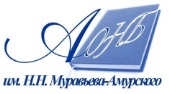 Государственное бюджетное учреждение культуры«Амурская областная научная библиотека имени Н.Н. Муравьева-Амурского